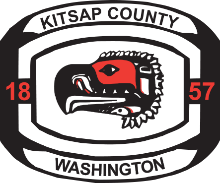 Kitsap Eviction Prevention Assistance (KEPA)Release of InformationI,	(client name) authorize a release of information between		(organization) and Kitsap Community Resources. I authorize the release of any information regarding my application for rental assistance and utilities assistance, the documentation that I submitted as part of this application, and any information that might be relevant to these topics. This release also covers any information concerning my children and family members. This release will be valid for one year from the original release date.Information can be released in-person or through fax, phone, or email.__________________________________________________Client_________________________________Dated